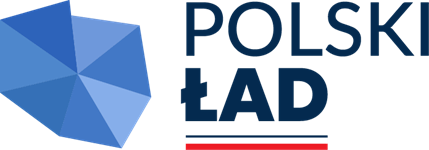 Załącznik Nr 1 do SWZFormularz OfertowyGmina PrzedbórzUl. Mostowa 2997-570 Przedbórztel. +48 (044) 781 22 61www.przedborz.pl   e-mail: umprzedborz@pro.onet.pl  NIP: 772 – 22 – 60 – 234REGON: 590648296Ofertę przetargową składa:Nazwa Wykonawcy:............................................................................................................Adres:…………...................................................................................................................Województwo:................................................................................................................... Powiat:...............................................................................................................................Tel./Fax. ...........................................................................................................................REGON:………………………………………..NIP:.............................................................Adres e-mail na którym prowadzona będzie korespondencja związana z postępowaniem………………………………………………..Osoba upoważniona do kontaktów:.................................................................................Odpowiadając na ogłoszenie o zamówieniu w postępowaniu prowadzonym w trybie podstawowym na podstawie art. 275 pkt. 1 na zadanie pn.: „Modernizacja dróg gminnych na terenie miasta i gminy Przedbórz z podziałem na części”  znak sprawy: IRŚ.271.1.1.2024 przedkładam(-y) niniejszą ofertę oświadczając, że akceptujemy w całości wszystkie warunki zawarte w specyfikacji warunków zamówienia (SWZ).1. Niniejszą ofertę przedkładam (-y) na:Część I:Przebudowa oraz remont drogi gminnej w miejscowości Wola Przedborska …………………………….. (wpisać „TAK” lub „NIE”);Część II: Remont ulic:  Cegielnianej, Wierzbowskiej, Klonowej, Spacerowej w Przedborzu oraz remont drogi gminnej w miejscowościach: Grobla i Przyłanki – Ludwików  .…………………………….. (wpisać „TAK” lub „NIE”);Część III:Budowa drogi na odcinku od drogi wojewódzkiej Nr 742 do miejscowości Jabłonna oraz przebudowa drogi gminnej ul. Stodolniana w Przedborzu .…………………………….. (wpisać„TAK” lub „NIE”)Oferuję/my wykonanie przedmiotu zamówienia zgodnie z opisem zawartym w SWZ za wynagrodzenie ryczałtowe w kwocie:  1) w odniesieniu do części I: przebudowa oraz remont drogi gminnej w miejscowości Wola Przedborska (jeżeli dotyczy)brutto: …………………….zł (słownie: ………………………..)netto: ………………………. zł (słownie: ………………………………)VAT …………..%, tj.: ………………………… zł (słownie: ………………………………..)2) w odniesieniu do części II: remont ulic:  Cegielnianej, Wierzbowskiej, Klonowej, Spacerowej w Przedborzu oraz remont drogi gminnej w miejscowościach: Grobla i Przyłanki – Ludwików  (jeżeli dotyczy)brutto: …………………….zł (słownie: ………………………..)netto: ………………………. zł (słownie: ………………………………)VAT …………..%, tj.: ………………………… zł (słownie: ………………………………..)3) w odniesieniu do części III: budowa drogi na odcinku od drogi wojewódzkiej Nr 742 do miejscowości Jabłonna oraz przebudowa drogi gminnej ul. Stodolniana w Przedborzubrutto: …………………….zł (słownie: ………………………..)netto: ………………………. zł (słownie: ………………………………)VAT …………..%, tj.: ………………………… zł (słownie: ………………………………..)
2. WARUNKI PŁATNOŚCI - zgodnie z projektem umowy, który Wykonawca akceptuje.3. TERMIN WYKONANIA ZAMÓWIENIA - zgodnie z projektem umowy, który Wykonawca akceptuje.4. Oświadczam/my, że do wykonania przedmiotu zamówienia zastosujemy rozwiązania równoważne w stosunku do opisywanych w opisie przedmiotu zamówienia       Tak                                 Nie       (zaznaczyć właściwe)(w przypadku udzielenia odpowiedzi TAK tj. zastosowania w ofercie rozwiązań równoważnych do oferty należy załączyć dowody równoważności, o których mowa w Rozdziale 3 SWZ).Jeżeli Wykonawca nie zaznaczy żadnej z opcji (TAK/NIE), Zamawiający przyjmie, iż na etapie realizacji zamówienia Wykonawca zastosuje rozwiązania wskazane przez Zamawiającego w opisie przedmiotu zamówienia.5. Oświadczamy, że zapoznaliśmy się ze specyfikacją warunków zamówienia wraz z załączonymi do niej dokumentami oraz zdobyliśmy wszelkie konieczne informacje potrzebne do właściwego przygotowania oferty, uwzględniliśmy wszystkie warunki tam zawarte oraz inne koszty niezbędne do poniesienia dla prawidłowego wykonania zamówienia.Przyjmujemy przekazane dokumenty bez zastrzeżeń i zobowiązujemy się do wykonania całości przedmiotu zamówienia zgodnie z warunkami w nich zawartymi.6. Oświadczamy, że uważamy się za związanych niniejszą ofertą na czas wskazany w Specyfikacji Warunków Zamówienia.7. Oświadczamy, że wzór umowy (załącznik nr 8 do SWZ) został przez nas zaakceptowany i zobowiązujemy się w przypadku wyboru naszej oferty do zawarcia umowy na wymienionych w niej warunkach w miejscu i terminie wyznaczonym przez Zamawiającego.8. Wadium:a) dla części I o wartości………………………zł (słownie:………………………………………………………………..…………………..….) wnieśliśmy w dniu w formie………………………………………………. (jeżeli dotyczy).
Dokument potwierdzający wniesienie wadium załączamy do oferty.
b) dla części II o wartości………………………zł (słownie:………………………………………………………………..…………………..….) wnieśliśmy w dniu w formie………………………………………………. (jeżeli dotyczy).Dokument potwierdzający wniesienie wadium załączamy do oferty.c) dla części III o wartości………………………zł (słownie:………………………………………………………………..…………………..….) wnieśliśmy w dniu w formie………………………………………………. (jeżeli dotyczy).Dokument potwierdzający wniesienie wadium załączamy do oferty.9. Informujemy, że wybór naszej oferty nie będzie prowadzić do powstania u Zamawiającego obowiązku podatkowego na podstawie ustawy z dnia 11 marca 2004r. o podatku od towarów i usług (Dz. U. 2020 r. poz. 106 ze zm. zm.)Uwaga: jeżeli wybór oferty będzie prowadzić na podstawie ustawy z dnia 11 marca 2004r. o podatku od towarów i usług (Dz. U. 2020 r. poz. 106 ze zm. zm.) do powstania u Zamawiającego obowiązku podatkowego należy wskazać:
1) nazwę (rodzaj) towaru lub usługi, których dostawa lub świadczenie będą prowadziły do powstania obowiązku podatkowego…………,
2) wartość towaru lub usługi objętego obowiązkiem podatkowym Zamawiającego, bez kwoty podatku ………..,
3) stawkę podatku od towarów i usług, która zgodnie z wiedzą wykonawcy, będzie miała zastosowanie …………...10.  Oświadczenie w zakresie wypełniania obowiązku informacyjnegoOświadczam, że wypełniłem obowiązki informacyjne przewidziane w art. 13 lub art. 14 rozporządzenia Parlamentu Europejskiego i Rady (UE) 2016/679 z dnia 27 kwietnia 2016 r. w sprawie ochrony osób fizycznych w związku z przetwarzaniem danych osobowych i w sprawie swobodnego przepływu takich danych oraz uchylenia dyrektywy 95/46/WE (ogólne rozporządzenie o ochronie danych, Dz. Urz. UE L 119 z 04.05.2016, str. 1) zwanym dalej RODO wobec osób fizycznych, od których dane osobowe bezpośrednio lub pośrednio pozyskałem w celu ubiegania się o udzielenie zamówienia publicznego w niniejszym postępowaniu.Uwaga: W przypadku, gdy wykonawca nie przekazuje danych osobowych innych niż bezpośrednio jego dotyczących lub zachodzi wyłączenie stosowania obowiązku informacyjnego, stosownie do art. 13 ust. 4 lub art. 14 ust. 5 RODO treści oświadczenia wykonawca nie składa (wówczas Wykonawca dokona wykreślenia treści oświadczenia w formularzu ofertowym).11. Następujące części zamówienia powierzymy podwykonawcom (jeżeli dotyczy). Część ICzęść IICzęść IIIW przypadku, kiedy Wykonawca nie dokona opisu powierzonej części zamówienia, którą zamierza powierzyć podwykonawcom, Zamawiający przyjmie, że Wykonawca zrealizuje zamówienie samodzielnie.12. Oświadczam/my, iż dołączona do oferty w odrębnym pliku cześć oferty stanowi tajemnicę przedsiębiorstwa w rozumieniu art. 11 ustawy z dnia 16 kwietnia 1993 r. o zwalczaniu nieuczciwej konkurencji (tj. Dz. U. 2020 r. poz. 1913). Zastrzegam/my, że informacje te nie mogą być udostępniane praz wykazuję, iż zastrzeżone informacje stanowią tajemnicę przedsiębiorstwa (uzasadnienie należy złożyć wraz z ofertą).UWAGA:
W przypadku gdy wykonawca nie zastrzega części oferty jako tajemnicy przedsiębiorstwa i wzwiązku z tym nie załącza dodatkowego pliku – oświadczenia nie składa, wówczas możedokonać wykreślenia treści oświadczenia wskazanego w pkt 12 formularza ofertowego.13. Pełnomocnik w przypadku składania oferty wspólnej (jeżeli dotyczy):Nazwisko, imię ...............................................................................................................Stanowisko .....................................................................................................................Telefon ...................................................... e-mail…………………………………………14. Oświadczamy, iż Wykonawca jest: mikro przedsiębiorcą małym przedsiębiorcą średnim przedsiębiorcą dużym przedsiębiorcąprowadzę jednoosobową działalność jestem osoba fizyczną nieprowadzącą działalności gospodarczej inny rodzaj działalności…………………………*(zaznaczyć właściwe)15. Dane umożliwiające dostęp do dokumentów potwierdzających umocowanie do reprezentowania wykonawcy, wykonawców wspólnie ubiegających się o udzielenie zamówienia, podmiotów udostępniających zasoby, jeżeli wykonawca z nich korzysta (takie jak np. odpis lub informacja z Krajowego Rejestru Sądowego, Centralnej Ewidencji i Informacji o Działalności Gospodarczej lub innego właściwego rejestru): https://ekrs.ms.gov.pl/web/wyszukiwarka-krs/strona-glowna/  https://prod.ceidg.gov.pl/CEIDG/CEIDG.Public.UI/Search.aspx  inny rejestr …………………………………………………………………………………..…………………………*(zaznaczyć właściwe)       (w przypadku nie podania tych danych, wykonawca dołącza w/w dokumenty do oferty).16. Niniejsza oferta przetargowa zawiera następujące dokumenty i załączniki:1. ………………………………………………………………………………….2. ………………………………………………………………………………….3. ………………………………………………………………………………….Załącznik nr 2 do SWZZamawiający: Gmina PrzedbórzUl. Mostowa 29, 97-570 PrzedbórzPodmiot składający oświadczenie:………………………………………………………………………………………………(pełna nazwa/firma, adres, w zależności od podmiotu: NIP/PESEL, KRS/CEiDG)reprezentowany przez:……………………………………(imię, nazwisko, stanowisko/podstawa do  reprezentacji) Oświadczenia wykonawcy/wykonawcy wspólnie ubiegającego się o udzielenie zamówieniaUWZGLĘDNIAJĄCE PRZESŁANKI WYKLUCZENIA Z ART. 7 UST. 1 USTAWY o szczególnych rozwiązaniach w zakresie przeciwdziałania wspieraniu agresji na Ukrainę oraz służących ochronie bezpieczeństwa narodowegoskładane na podstawie art. 125 ust. 1 ustawy Pzp Na potrzeby postępowania o udzielenie zamówienia publicznego pn.: „Modernizacja dróg gminnych na terenie miasta i gminy Przedbórz  z podziałem na części”  znak sprawy: IRŚ.271.1.1.2024 dla Części...........   oświadczam, co następuje:OŚWIADCZENIA DOTYCZĄCE PODSTAW WYKLUCZENIA:Oświadczam, że nie podlegam wykluczeniu z postępowania na podstawie 
art. 108 ust. 1 ustawy Pzp.Oświadczam, że zachodzą w stosunku do mnie podstawy wykluczenia z postępowania na podstawie art. …………. ustawy Pzp (podać mającą zastosowanie podstawę wykluczenia spośród wymienionych w art. 108 ust. 1 pkt 1, 2 i 5 ustawy Pzp)…………………………………………………………………………………………………………………………………….(opisać stan faktyczny)Jednocześnie oświadczam, że w związku z ww. okolicznością, na podstawie art. 110 ust. 2 ustawy Pzp podjąłem następujące środki naprawcze i zapobiegawcze: ………………………………………………………………………………………………………………………….……………………………………………………………………………………………………………………………….…………… (opisać wyczerpująco i udowodnić podjęte czynności w celu odzyskania rzetelności)Oświadczam, że nie zachodzą w stosunku do mnie przesłanki wykluczenia z postępowania na podstawie art.  7 ust. 1 ustawy z dnia 13 kwietnia 2022 r. o szczególnych rozwiązaniach w zakresie przeciwdziałania wspieraniu agresji na Ukrainę oraz służących ochronie bezpieczeństwa narodowego (Dz. U. poz. 835). OŚWIADCZENIE DOTYCZĄCE WARUNKÓW UDZIAŁU W POSTĘPOWANIU:Oświadczam, że spełniam warunki udziału w postępowaniu określone przez zamawiającego w ppkt. 6.1.4  SWZ[UWAGA: stosuje tylko wykonawca/ wykonawca wspólnie ubiegający się o zamówienie, który polega na zdolnościach lub sytuacji podmiotów udostepniających zasoby, a jednocześnie samodzielnie w pewnym zakresie wykazuje spełnianie warunków]Oświadczam, że spełniam warunki udziału w postępowaniu określone przez zamawiającego w    ppkt. 6.1.4. SWZ w następującym zakresie: …………..…………………………………………………..…………………………………………………….……………………………………………………………………………………………………………………………………………………………………...INFORMACJA W ZWIĄZKU Z POLEGANIEM NA ZDOLNOŚCIACH LUB SYTUACJI PODMIOTÓW UDOSTEPNIAJĄCYCH ZASOBY: Oświadczam, że w celu wykazania spełniania warunków udziału w postępowaniu, określonych przez zamawiającego w ppkt. 6.1.4 SWZ polegam na zdolnościach lub sytuacji następującego/ych podmiotu/ów udostępniających zasoby: (wskazać nazwę/y podmiotu/ów)…………………………………………………………………………………………… ………………………..……………………………………………………………………………………………..……………………… w następującym zakresie: ………………………………….………………………………………………………………….……………………………………………………………………………………………………………………………………………….(określić odpowiedni zakres udostępnianych zasobów dla wskazanego podmiotu). OŚWIADCZENIE DOTYCZĄCE PODANYCH INFORMACJI:Oświadczam, że wszystkie informacje podane w powyższych oświadczeniach są aktualne 
i zgodne z prawdą oraz zostały przedstawione z pełną świadomością konsekwencji wprowadzenia zamawiającego w błąd przy przedstawianiu informacji. INFORMACJA DOTYCZĄCA DOSTĘPU DO PODMIOTOWYCH ŚRODKÓW DOWODOWYCH:Wskazuję następujące podmiotowe środki dowodowe, które można uzyskać za pomocą bezpłatnych i ogólnodostępnych baz danych, oraz dane umożliwiające dostęp do tych środków:1) .................................................................................................................................................(wskazać podmiotowy środek dowodowy, adres internetowy, wydający urząd lub organ, dokładne dane referencyjne dokumentacji)Załącznik nr 3 do SWZGmina PrzedbórzUl. Mostowa 29, 97-570 PrzedbórzPodmiot składający oświadczenie:……………………………………(pełna nazwa/firma, adres, w zależności od podmiotu: NIP/PESEL, KRS/CEiDG)reprezentowany przez:……………………………………(imię, nazwisko, stanowisko/podstawa do reprezentacji)Oświadczenia podmiotu udostępniającego zasobyUWZGLĘDNIAJĄCE PRZESŁANKI WYKLUCZENIA Z ART. 7 UST. 1 USTAWY o szczególnych rozwiązaniach w zakresie przeciwdziałania wspieraniu agresji na Ukrainę oraz służących ochronie bezpieczeństwa narodowegoskładane na podstawie art. 125 ust. 5 ustawy PzpNa potrzeby postępowania o udzielenie zamówienia publicznego pn.: „Modernizacja dróg gminnych na terenie miasta i gminy Przedbórz  z podziałem na części”  znak sprawy: IRŚ.271.1.1.2024 dla Części....................................   oświadczam, co następuje:OŚWIADCZENIA DOTYCZĄCE PODSTAW WYKLUCZENIA:Oświadczam, że nie zachodzą w stosunku do mnie przesłanki wykluczenia z postępowania na podstawie art. 108 ust 1 ustawy Pzp.Oświadczam, że nie zachodzą w stosunku do mnie przesłanki wykluczenia z postępowania na podstawie art.  7 ust. 1 ustawy z dnia 13 kwietnia 2022 r. o szczególnych rozwiązaniach w zakresie przeciwdziałania wspieraniu agresji na Ukrainę oraz służących ochronie bezpieczeństwa narodowego (Dz. U. poz. 835). OŚWIADCZENIE DOTYCZĄCE WARUNKÓW UDZIAŁU W POSTĘPOWANIU:Oświadczam, że spełniam warunki udziału w postępowaniu określone przez zamawiającego w    ppkt. 6.1.4 SWZ w następującym zakresie:……………………………………………………………………………………………………………………………………………… ……..…………………………………………………..…………………………………….…………………………….................OŚWIADCZENIE DOTYCZĄCE PODANYCH INFORMACJI:Oświadczam, że wszystkie informacje podane w powyższych oświadczeniach są aktualne 
i zgodne z prawdą oraz zostały przedstawione z pełną świadomością konsekwencji wprowadzenia zamawiającego w błąd przy przedstawianiu informacji. INFORMACJA DOTYCZĄCA DOSTĘPU DO PODMIOTOWYCH ŚRODKÓW DOWODOWYCH:Wskazuję następujące podmiotowe środki dowodowe, które można uzyskać za pomocą bezpłatnych i ogólnodostępnych baz danych, oraz dane umożliwiające dostęp do tych środków:1) .................................................................................................................................................(wskazać podmiotowy środek dowodowy, adres internetowy, wydający urząd lub organ, dokładne dane referencyjne dokumentacji).Załącznik nr 4 do SWZNazwa wykonawcy .....................................................................................................................Adres wykonawcy ........................................................................................................................Telefon/faks................................................................................................................................„Modernizacja dróg gminnych na terenie miasta i gminy Przedbórz  z podziałem na części”  znak sprawy: IRŚ.271.1.1.2024 dla części ……Wykaz wykonanych robót budowlanych przez Wykonawcęw okresie ostatnich pięciu lat przed terminem składania ofertspełniający wymogi wskazane w 6.1. ppkt 6.1.4. lit a) SWZDo wykazu dołączono dokumenty od podmiotów, dla których wykonywane było zamówienie potwierdzające, że w/w roboty zostały wykonane zgodnie z zasadami sztuki budowlanej, prawidłowo ukończoneZałącznik nr 5 do SWZNazwa wykonawcy .....................................................................................................................Adres wykonawcy ........................................................................................................................Telefon/faks..................................................................................................................................„Modernizacja dróg gminnych na terenie miasta i gminy Przedbórz  z podziałem na części”  znak sprawy: IRŚ.271.1.1.2024 dla części ……………………………………Wykaz osoby, która będzie uczestniczyć w wykonywaniu zamówieniaspełniający wymogi wskazane w pkt 6.1. ppkt 6.1.4. lit b) SWZZałącznik nr 6 do SWZ(składany wyłącznie przez wykonawców wspólnie ubiegających się o zamówienie) Przystępując do postępowania prowadzonego w trybie podstawowym pn.: „Modernizacja dróg gminnych na terenie miasta i gminy Przedbórz  z podziałem na części”  znak sprawy: IRŚ.271.1.1.2024  oświadczam, w imieniu wykonawców wspólnie ubiegających się o udzielenie zamówienia, że poszczególni wykonawcy będą wykonywać roboty budowlane, dostawy lub usługi, jak w wykazie poniżej: Załącznik nr 7 do SWZPodmiot udostępniający zasoby:………………………………………………………………………………………………………………………………………………(pełna nazwa/firma, adres, w zależności od podmiotu: NIP, PESEL,KRS/CEIDG)reprezentowany przez:…………………………………………………………………………………………………(imię, nazwisko, stanowisko/podstawa do reprezentacji)Zobowiązanie podmiotu udostępniającego zasoby na potrzeby realizacji zamówieniaZgodnie z art. 118 ust. 3 ustawy Pzp oświadczam, że zobowiązuję się oddać do dyspozycji Wykonawcy…………………………………………………………………….……………………………………………………………………………………………….(nazwa i adres Wykonawcy ubiegającego się o udzielenie zamówienia)moje zasoby przy realizacji wykonywania zamówienia pn.: „Modernizacja dróg gminnych na terenie miasta i gminy Przedbórz  z podziałem na części”  znak sprawy: IRŚ.271.1.1.2024 Powyższe zasoby zostaną udostępnione na poniższych warunkach:a) zakres dostępnych Wykonawcy zasobów naszego podmiotu:……………………………………………………………………………………………………………………b) sposób i okres udostępniania Wykonawcy i wykorzystania przez niego zasobów naszego podmiotu przy wykonywaniu zamówienia…………………………………..……………………………………………………………………………………………….c) czy i w jakim zakresie podmiot udostępniający zasoby, na zdolnościach którego Wykonawca polega w odniesieniu do warunków udziału w postępowaniu dotyczących wykształcenia, kwalifikacji zawodowych lub doświadczenia, zrealizuje roboty budowlane lub usługi, których wskazane zdolności dotyczą……………………………………………………….. .Załącznik nr 11 do SWZGmina PrzedbórzUl. Mostowa 29, 97-570 Przedbórz Podmiot składający oświadczenie:………………………………………………………………………………………………(pełna nazwa/firma, adres,w zależności od podmiotu:NIP/PESEL, KRS/CEiDG)reprezentowany przez:…………………………………………(imię, nazwisko,stanowisko/podstawa doreprezentacji)OŚWIADCZENIE O AKTUALNOŚCI INFORMACJI ZAWARTYCH W OŚWIADCZENIU, o którym mowa w art. 125 ust.1 ustawy z dnia 11 września 2019 r. Prawo zamówień publicznych (dalej jako ustawa Pzp) DOTYCZĄCYM BRAKU PODSTAW WYKLUCZENIA Z POSTĘPOWANIA na podstawie art. 108 ust. 1 ustawy Pzp oraz art. 7 ust. 1 ustawy z dnia 13 kwietnia 2022r., o szczególnych rozwiązaniach w zakresie przeciwdziałania wspieraniu agresji na Ukrainę oraz służących ochronie bezpieczeństwa narodowego (t.j. Dz.U. z 2023r. poz. 129 ze zm.)Na potrzeby postępowania o udzielenie zamówienia publicznego pn. „Modernizacja dróg gminnych na terenie miasta i gminy Przedbórz  z podziałem na części”  znak sprawy: IRŚ.271.1.1.2024 oświadczam, co następuje:OŚWIADCZENIE PODMIOTU SKŁADAJĄCEGO OŚWIADCZENIE:	Oświadczam, że informacje zawarte w oświadczeniu o którym mowa w art. 125 ust. 1 ustawy Pzp w zakresie podstaw wykluczenia z postępowania określonych w art. 108 ust. 1 ustawy Pzp wskazanych przez Zamawiającego w SWZ są prawidłowe i aktualne.	Oświadczam, że informacje zawarte w oświadczeniu, o którym mowa w art. 125 ust. 1 ustawy Pzp w zakresie podstaw wykluczenia z postępowania określonych w art. 7 ust. 1 ustawy z dnia 13 kwietnia 2022r., o szczególnych rozwiązaniach w zakresie przeciwdziałania wspieraniu agresji na Ukrainę oraz służących ochronie bezpieczeństwa narodowego (t.j. Dz.U. z 2023r. poz. 129 ze zm.) wskazanych przez Zamawiającego w SWZ oraz ogłoszeniu o zamówieniu są prawidłowe i nadal aktualne. OŚWIADCZENIE DOTYCZĄCE PODANYCH INFORMACJI:Oświadczam, że wszystkie informacje podane w powyższych oświadczeniach są aktualne i zgodne z prawdą oraz zostały przedstawione z pełną świadomością konsekwencji wprowadzenia zamawiającego w błąd przy przedstawianiu informacjiLp. Opis części zamówienia jaka zostanie powierzona podwykonawcy lub podwykonawcomNazwa (firma) podwykonawcy o ile jest znany1.2.Lp. Opis części zamówienia jaka zostanie powierzona podwykonawcy lub podwykonawcomNazwa (firma) podwykonawcy o ile jest znany1.2.Lp. Opis części zamówienia jaka zostanie powierzona podwykonawcy lub podwykonawcomNazwa (firma) podwykonawcy o ile jest znany1.2.Lp.Nazwa i rodzaj robótMiejsce wykonaniaData realizacjiod (dzień/miesiąc/rok)do (dzień/miesiąc/rok)Wartość robót(z VAT) za któreWykonawca byłodpowiedzialnyPodmiot,dla któregorealizowane byłozamówienieLp.Imię i Nazwisko(Podmiot)ZakreswykonywanychczynnościWykształcenie orazUprawnienia (numer,rodzaj/specjalność,data wydania)Doświadczeniezawodowe w pełnieniu funkcjikierownika budowy(ilość lat)Podstawa dodysponowaniaosobamiWykonawca/ Pełnomocnik wykonawcówOświadczenie w oparciu o art. 117 ust. 4 Pzp, Wykonawców wspólnie ubiegających się o udzielenie zamówienia, z którego wynika, które roboty budowlane, dostawy lub usługi wykonają poszczególni wykonawcyLp.Nazwa wykonawcy wspólnie ubiegającego się o udzielenie zamówieniaWykonywana przez tego wykonawcę część robót budowlanych, dostaw lub usług